8u Coach Pitch State#1 SGA Attack#2 Titletown HeatG2) 6/14 1030am F1G1)  6/14 9am F1G5) 6/14 3pm F1#3 Valdosta Fire"if"G6) 6/14 430pm F1G4) 6/14 130pm F1G3) 6/14 12pm F1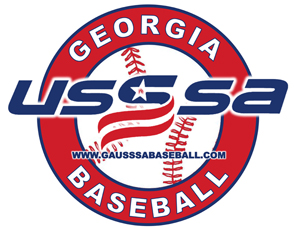 